Сплав по реке Валёк (2 дня)Личное снаряжение (примерный список)ПалаткаРюкзак/баулКоврикСпальникСапоги болотные/неопренки для сплаваОбувь для лагеря (кроссовки, кроксы и т.п.)Шерстяные (тёплые) носкиЗапасной комплект белья (термобельё)Гермомешки/мусорные мешки для вещей и рюкзака (30/50/120 л).Запасной комплект одеждыТёплая шапочкаТёплая кофта (поларка)Ветрозащитная курткаПерчаткиЛичная аптечкаСредства гигиеныДождевикКЛМН (кружка, ложка, миска, нож)Спички, сухое горючее/оргстекло/резина в зиплокеРемнабор (нитки, иголка, кусок ткани, ножницы с тупыми концами)Хоба (сидушка)Солнцезащитные очкиКепка, платокРепеллентыПетарды/фальшфейеры/сигнал охотника/ракетницаСолнцезащитный кремБутылка для водыПродукты (на одного человека)Тушёнка (1 банка)Картофель (2 шт., берёт капитан)Огурцы (2 шт.)Помидоры (2 шт.)Сыр (150-200 г), нарезать заранееКолбаса (150-200 г), нарезать заранееХлеб (300-400 г)Сало (по желанию)Чай чёрный (5-10 пакетиков)Кофе (по желанию)Сахар (по предпочтениям, ~100-200 г)Печенье, пряники, конфеты, шоколад (200-300 г)Быстрозавариваемые каши, супы и пр. (2-3 шт.)Газированная вода (1 бут.)Кетчуп, майонез, горчица, чеснок (по желанию, на экипаж)Для заметок ________________________________________________________________________________________________________________________________________________________________________________________________________________________________________________________________________________________________________________________________________________________________________________________________________________________________________________________________________________________________________________________________________________________________________________________________________________________________________________________________________________________________________________________________________________Личная аптечка (рекомендованный список) Бинт нестерильный, 7*14 – 3 шт.Бинт эластичный, 5 м – 1 шт.Ватные дискиВатные палочкиПерекись водорода 3%Зелёнка/йод/бетадинЛейкопластырь рулонный, 2 смЛейкопластырь бактерицидныйПротивопростудные и жаропонижающие средства (колдрекс, парацетамол, аспирин и т.д.) Обезболивающие (кеторол/кетонал/найз)Для ЖКТ (лоперамид, панкреатин, уголь активированный)Аскорбиновая кислотаКапли/спрей для носаСпасательное одеялоНожницыСвои лекарства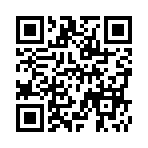 Подробнее о формировании походной аптечки,  рекомендации, лайфхаки и пр.: 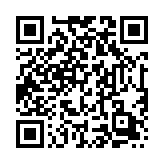 Подробнее о походе выходного дня (ПВД) по реке Валёк, скачать список снаряжения: Клуб туристов «Таймыр»:Сайт: www.kt-taimyr.rue-mail: Lezhnev2578@mail.ruТелефон: +7905-978-35-54